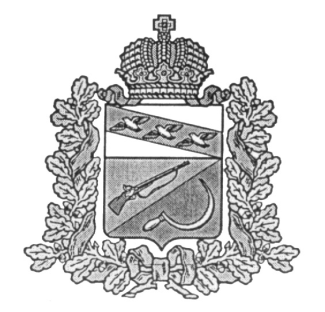 СОБРАНИЕ ДЕПУТАТОВМЕЛЕХИНСКОГО СЕЛЬСОВЕТАЩИГРОВСКОГО РАЙОНА Р Е Ш Е Н И ЕОт 30 марта  2023г.                   № 21-62-7О внесении изменений и дополнений  в Устав муниципального образования«Мелехинский сельсовет»Щигровского района Курской области         В целях приведения в соответствие с действующим законодательством Устава муниципального образования «Мелехинский сельсовет» Щигровского района Курской области, принятого Решением Собрания депутатов Мелехинского сельсовета Щигровского района от 27 мая 2005 года № 34 (с изменениями и дополнениями) (далее – Устав сельсовета), руководствуясь пунктом 1 части 1 статьи 17 Федерального закона от 06 октября 2003 года № 131-ФЗ «Об общих принципах организации местного самоуправления в Российской Федерации» (с изменениями и дополнениями), пунктом 1 части 1 статьи 22 Устава сельсовета, Собрание депутатов Мелехинского сельсовета Щигровского районаРешило:I.Внести в Устав сельсовета следующие изменения и дополнения:1. В абзаце 2 части 5 статьи 9 «Местный референдум» слова «Назначенный судом местный референдум организуется Избирательной комиссией Мелехинского сельсовета Щигровского района,» заменить словами « Назначенный судом местный референдум организуется избирательной комиссией, осуществляющей подготовку и проведение выборов в органы местного самоуправления Мелехинского сельсовета, местного референдума,".2. Часть 3 статьи 10 «Муниципальные выборы» признать утратившей силу.3. В статье 11 «Голосование по отзыву депутата Собрания депутатов Мелехинского сельсовета Щигровского района, Главы Мелехинского сельсовета Щигровского района»:а) в части 4 слова «организует Избирательная комиссия Мелехинского сельсовета Щигровского района в порядке» заменить словами «организует избирательная комиссия, осуществляющая подготовку и проведение выборов в органы местного самоуправления Мелехинского сельсовета, местного референдума в порядке»;б) в части 5:- слова «Инициативная группа обращается в Избирательную комиссию Мелехинского сельсовета Щигровского района с ходатайством» заменить словами «Инициативная группа обращается в избирательную комиссию, организующую подготовку и проведение выборов в органы местного самоуправления Мелехинского сельсовета, местного референдума с ходатайством»;- слова «Избирательная комиссия Мелехинского сельсовета Щигровского района со дня получения ходатайства» заменить словами «Избирательная комиссия, организующая подготовку и проведение выборов в органы местного самоуправления Мелехинского сельсовета, местного референдума со дня получения ходатайства».4. В статье 24 «Статус депутата Собрания депутатов Мелехинского сельсовета Щигровского района»:а) п.п. 10 части 4 дополнить новым абзацем следующего содержания:«В соответствии с федеральным законодательством полномочия депутата Собрания депутатов Мелехинского сельсовета Щигровского района прекращаются досрочно решением Собрания депутатов Мелехинского сельсовета Щигровского района в случае отсутствия депутата Собрания депутатов Мелехинского сельсовета Щигровского района без уважительных причин на всех заседаниях Собрания депутатов Мелехинского сельсовета Щигровского района в течение шести месяцев подряд.»;б) части 5-1,5-2,6,7 признать утратившими силу.5. Части 6.7.8. статьи 29 «Глава Мелехинского сельсовета Щигровского района» признать утратившими силу.6. Главу 6.1. «Избирательная комиссия Мелехинского сельсовета Щигровского района» признать утратившей силу.7. Статью 33.2 «Избирательная комиссия Мелехинского сельсовета Щигровского района» признать утратившей силу.8. Часть 4 статьи 36 «Статус муниципального служащего Мелехинского сельсовета» изложить в следующей редакции:«4.Муниципальный служащий Мелехинского сельсовета в соответствии с федеральным законодательством в период прохождения муниципальной службы обязан соблюдать запреты и ограничения, установленные Федеральным законом от 02 марта 2007 года № 25-ФЗ «О муниципальной службе в Российской Федерации», иными федеральными законами.».9. В статье 42 «Составление проекта бюджета»:а) часть 2 изложить в следующей редакции: «2. Проект бюджета Мелехинского сельсовета составляется и утверждается сроком на три года (очередной финансовый год и плановый период) в соответствии с муниципальным правовым актом Собрания депутатов Мелехинского сельсовета Щигровского  района.»;б) часть 3 признать утратившей силу.10. В части 1 статьи 43 «Порядок внесения проекта решения о бюджете на рассмотрение Собрания депутатов Мелехинского сельсовета Щигровского района и его рассмотрение» слова «вносит проект решения о бюджете на очередной финансовый год (очередной финансовый год и плановый период)» заменить словами «вносит проект решения о бюджете на очередной финансовый год и плановый период».11. В статье 44 «Исполнение местного бюджета»: а) в наименовании слова «местного бюджета» заменить словами «бюджета Мелехинского сельсовета»;б) части 1 слова «местного бюджета» заменить словами «бюджета Мелехинского сельсовета»;12. Части 1, 2 статьи 48 «Муниципальные заимствования» изложить в следующей редакции:«1. В соответствии с Бюджетным кодексом Российской Федерации  Мелехинский сельсовет осуществляет муниципальные внешние заимствования, а также муниципальные внутренние заимствования (далее – муниципальные заимствования).2. От имени Мелехинского сельсовета право осуществления муниципальных заимствований в соответствии с Бюджетным кодексом Российской Федерации принадлежит Администрации Мелехинского сельсовета Щигровского района.».13. Статью 59 «Приведение нормативных правовых актов органов местного самоуправления Мелехинского сельсовета в соответствие с настоящим Уставом» дополнить абзацем следующего содержания:«Изменения, внесенные Решением Собрания депутатов Мелехинского  сельсовета Щигровского  района от 28 марта 2023 года № 23-75-7  в часть 4 статьи 24 «Статус депутата Собрания депутатов Мелехинского  сельсовета Щигровского района», не распространяются на правоотношения, возникшие до 01 марта 2023 года, исчисление предусмотренного срока начинается не ранее указанной даты.».II. Главе Мелехинского сельсовета Щигровского района представить настоящее Решение в Управлении Минюста России по Курской области в порядке, предусмотренном федеральным законом.III. Обнародовать настоящее Решение после его государственной регистрации на информационных стендах, расположенных:1-й – здание Администрации Мелехинского сельсовета Щигровского района, 2-й – здание МКУК «Мелехинский сельский Дом культуры» Щигровского района;3-й - здание магазина ПО «Щигровский», с. 2-е Мелехино.IV. Настоящее Решение вступает в силу после официального обнародования после его государственной регистрации, за исключением части II, которая вступает в силу со дня подписания настоящего Решения.Председатель Собрания депутатовМелехинского сельсоветаЩигровского района                                                        А.Н.СтарковГлава  Мелехинского сельсоветаЩигровского района                                                    А.В.Смахтин